Игровое упражнение  «Какая буква заблудилась?»(завершающий этап обучения)Цель:  - совершенствование восприятия, зрительного внимания, словесно-               логического мышления;             - закрепление знания букв, звуко-буквенного анализа. процесса                               чтения;            - соотнесение изображения предмета и подписи.Описание:  ( каждый лист задания предъявляется отдельно)              - Внимательно посмотри на картинку, что на ней изображено?              - Прочитай надпись, соответствует ли она картинке?             - Если нет, то какую букву надо изменить, чтобы было правильно?Содержание: корона (корова), меч (мяч),лак (рак),кит (кот),дочка (бочка).лак (лук).фишки (шишки),бак (мак)рожа (роза).чайка (майка)сон (сын),миска (мишка),танки (санки).стул (стол).коса (коза),сук (жук),лифт ( лист).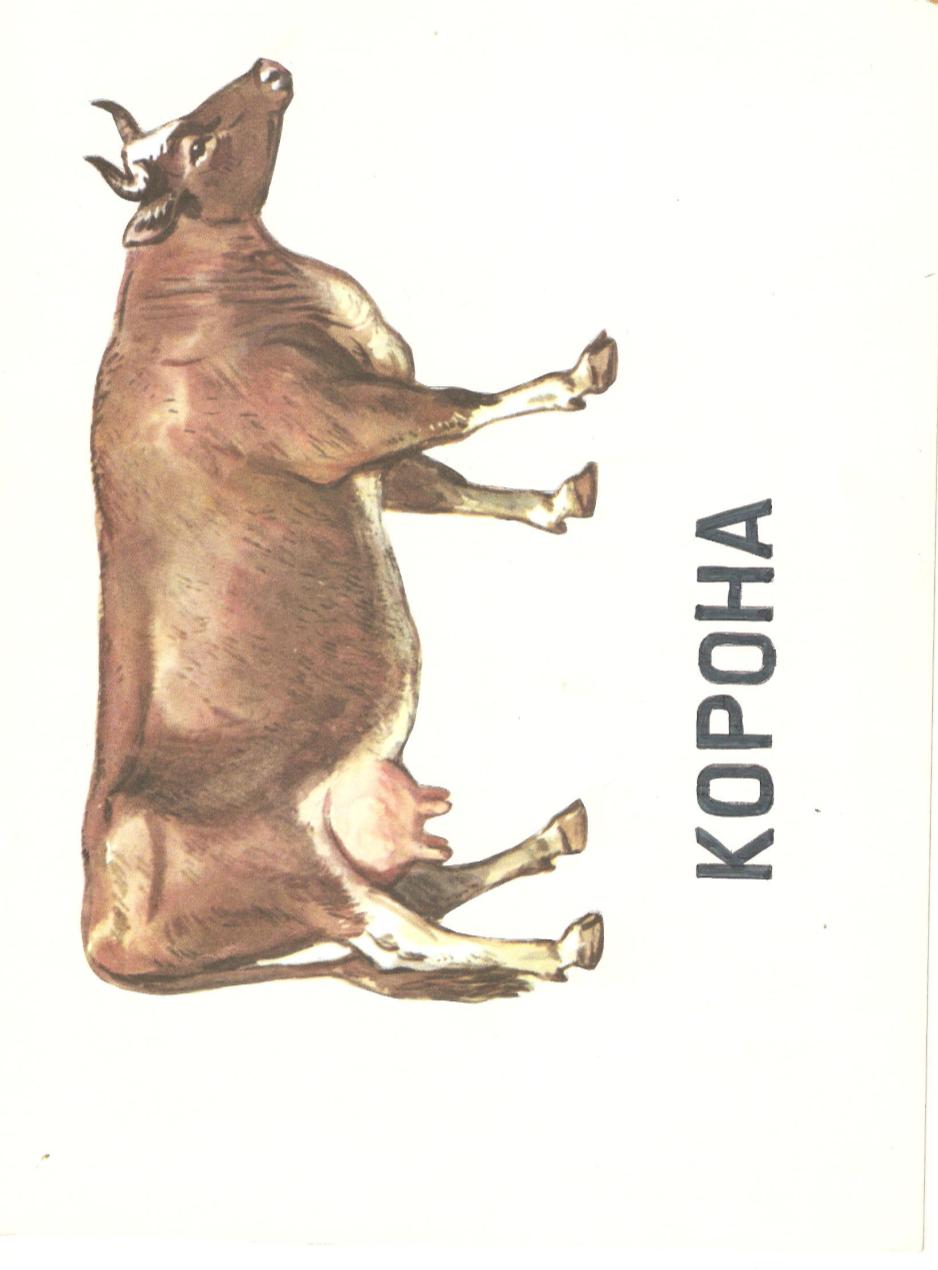 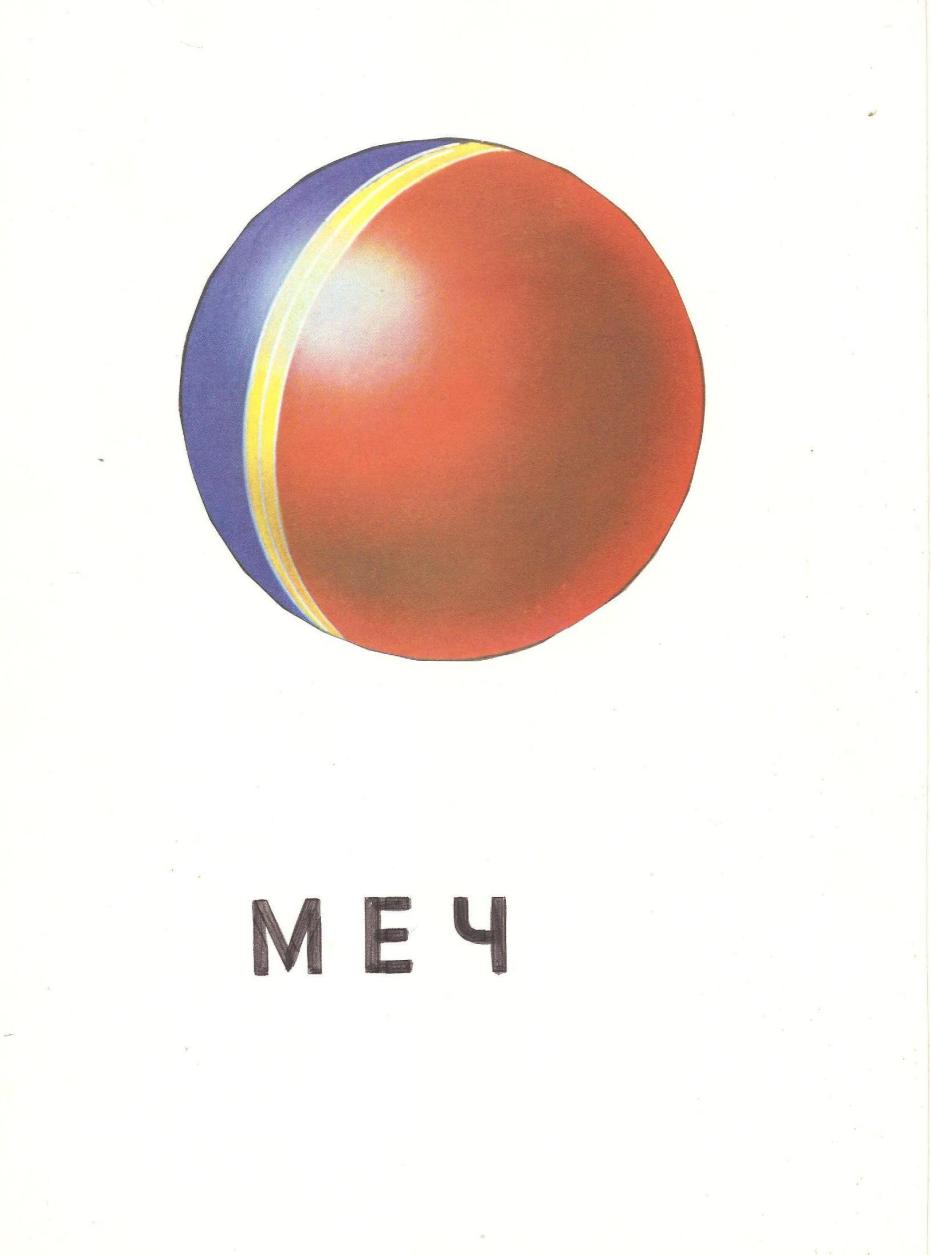 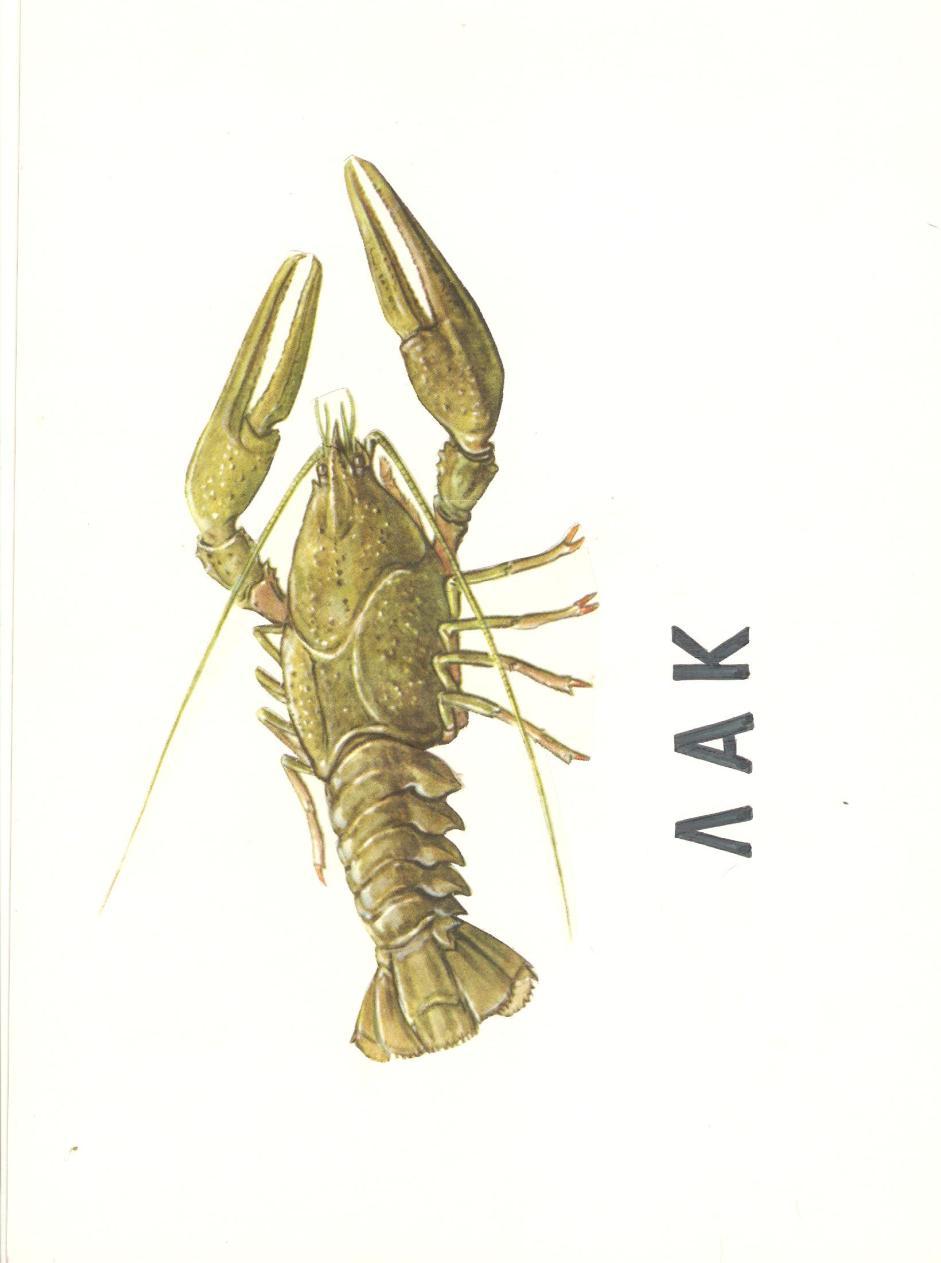 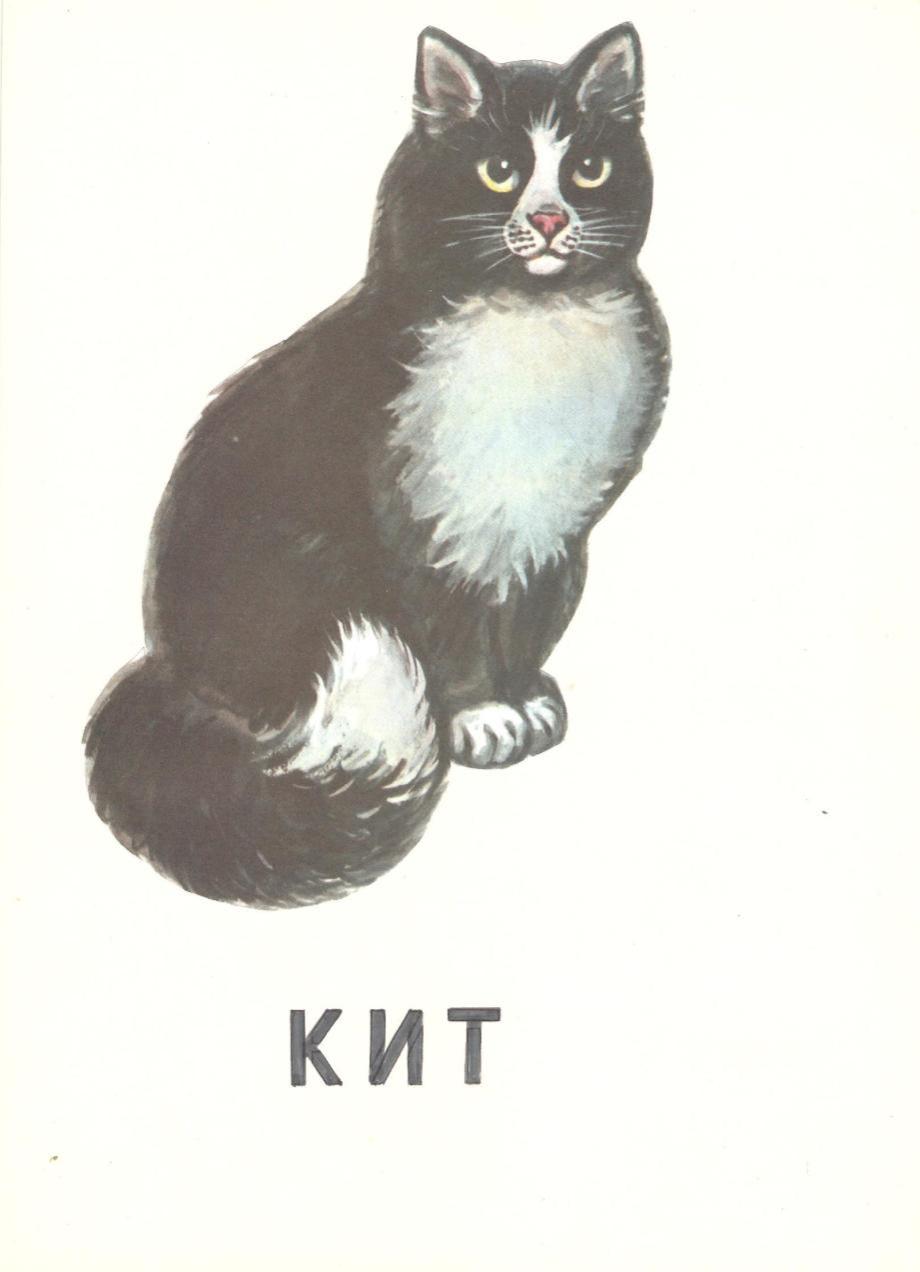 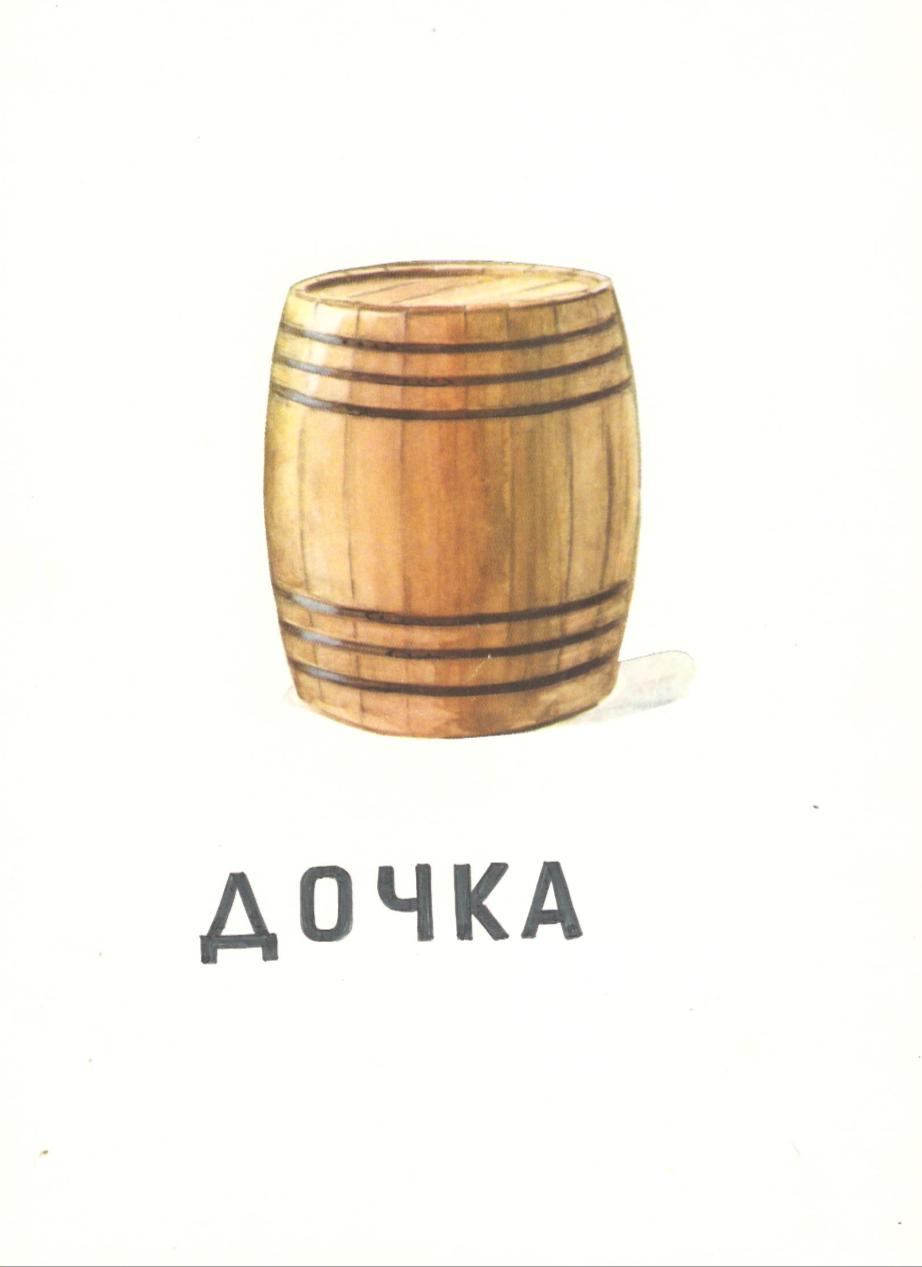 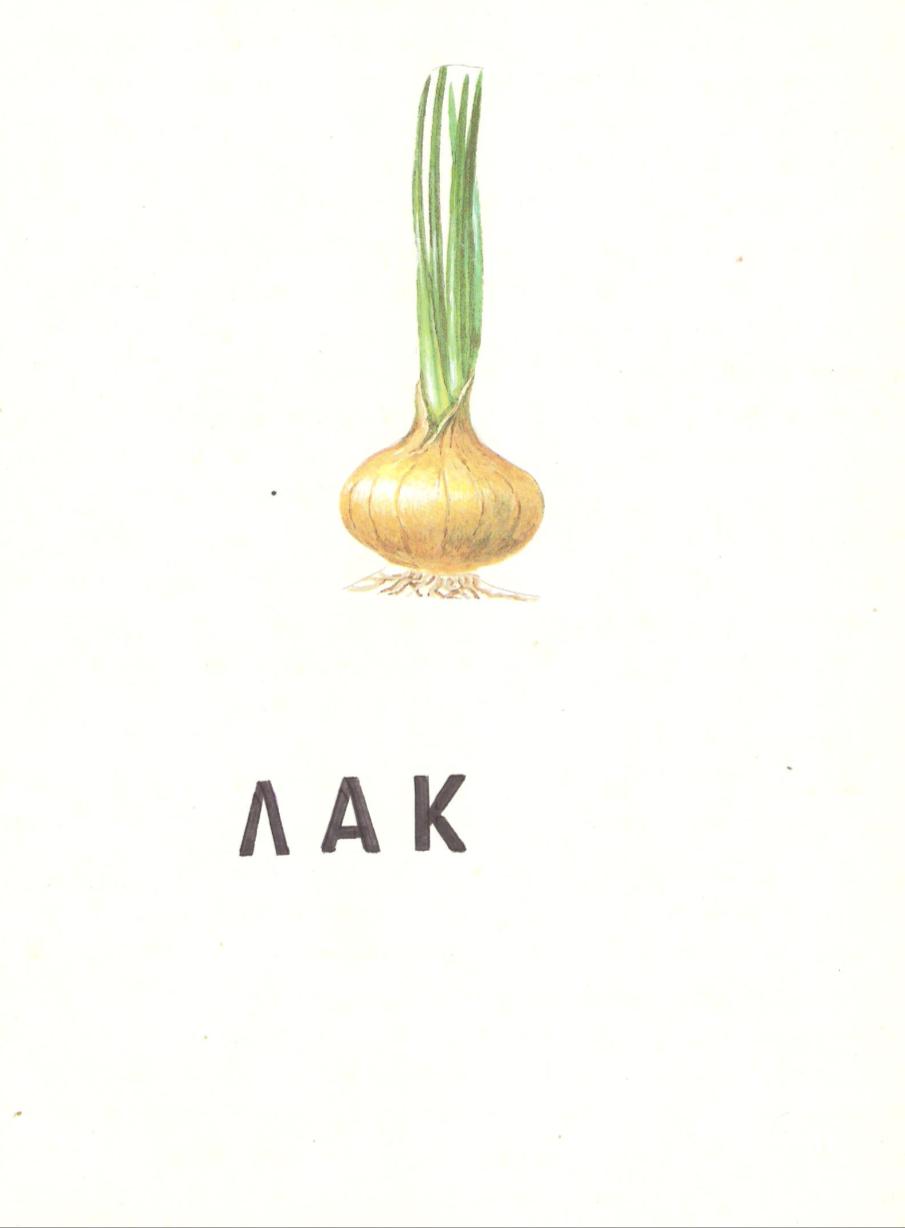 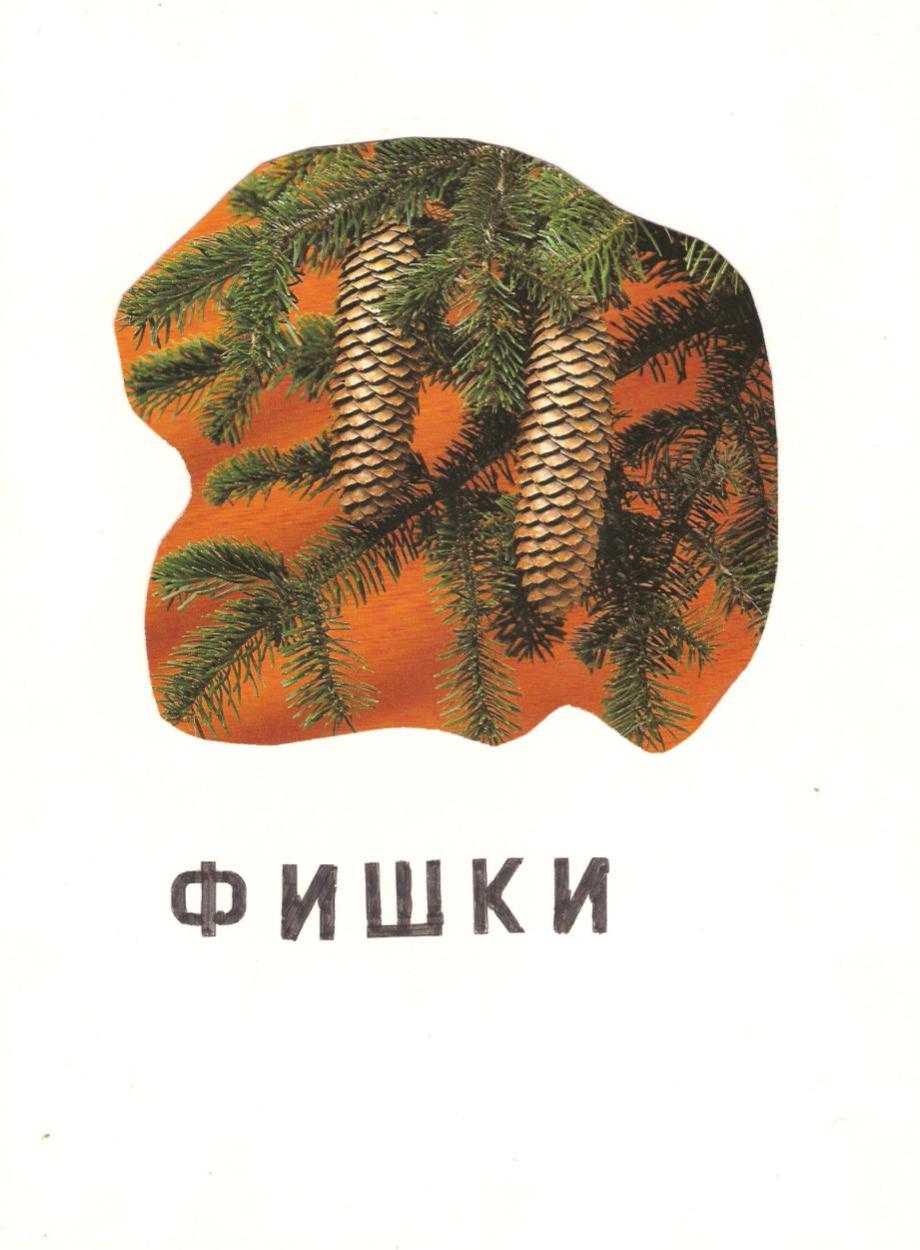 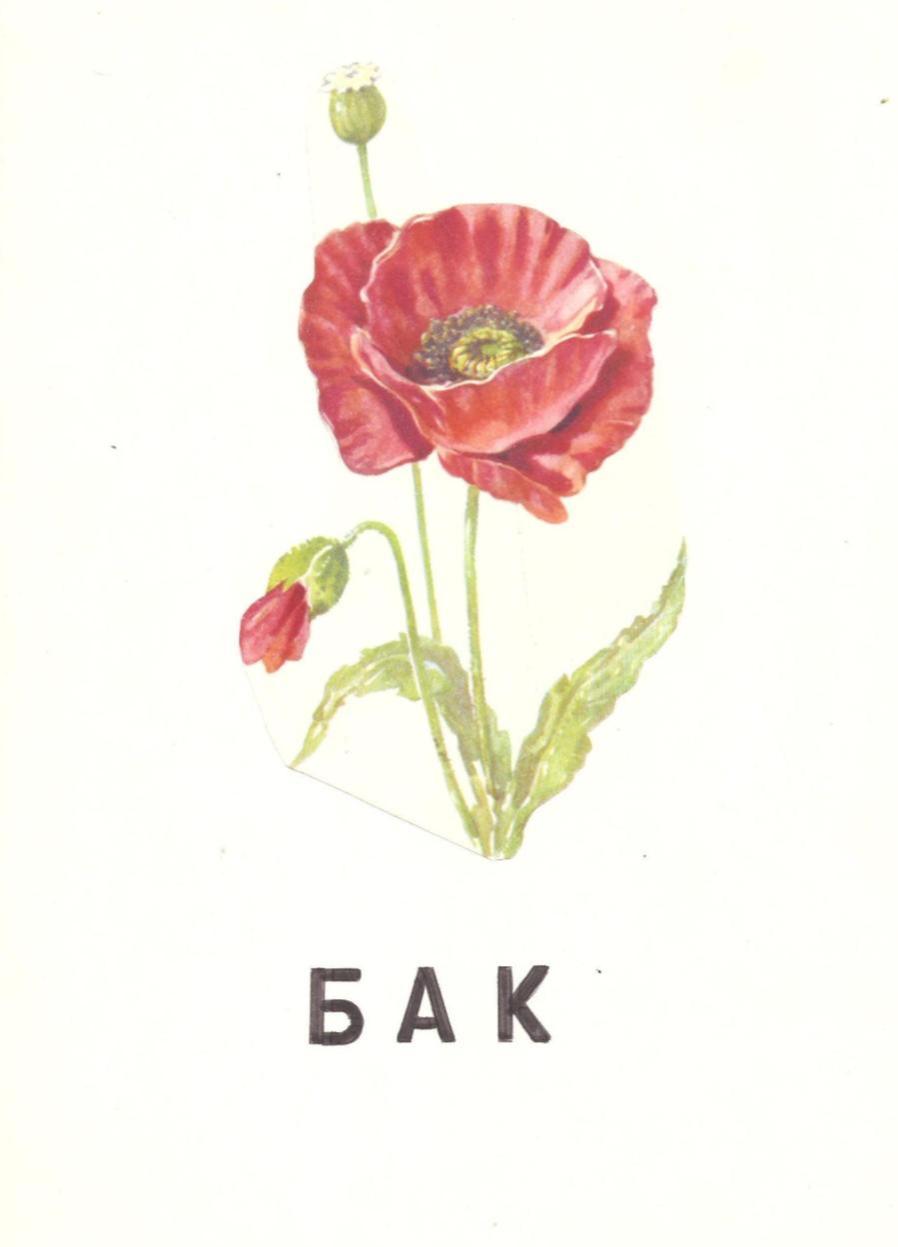 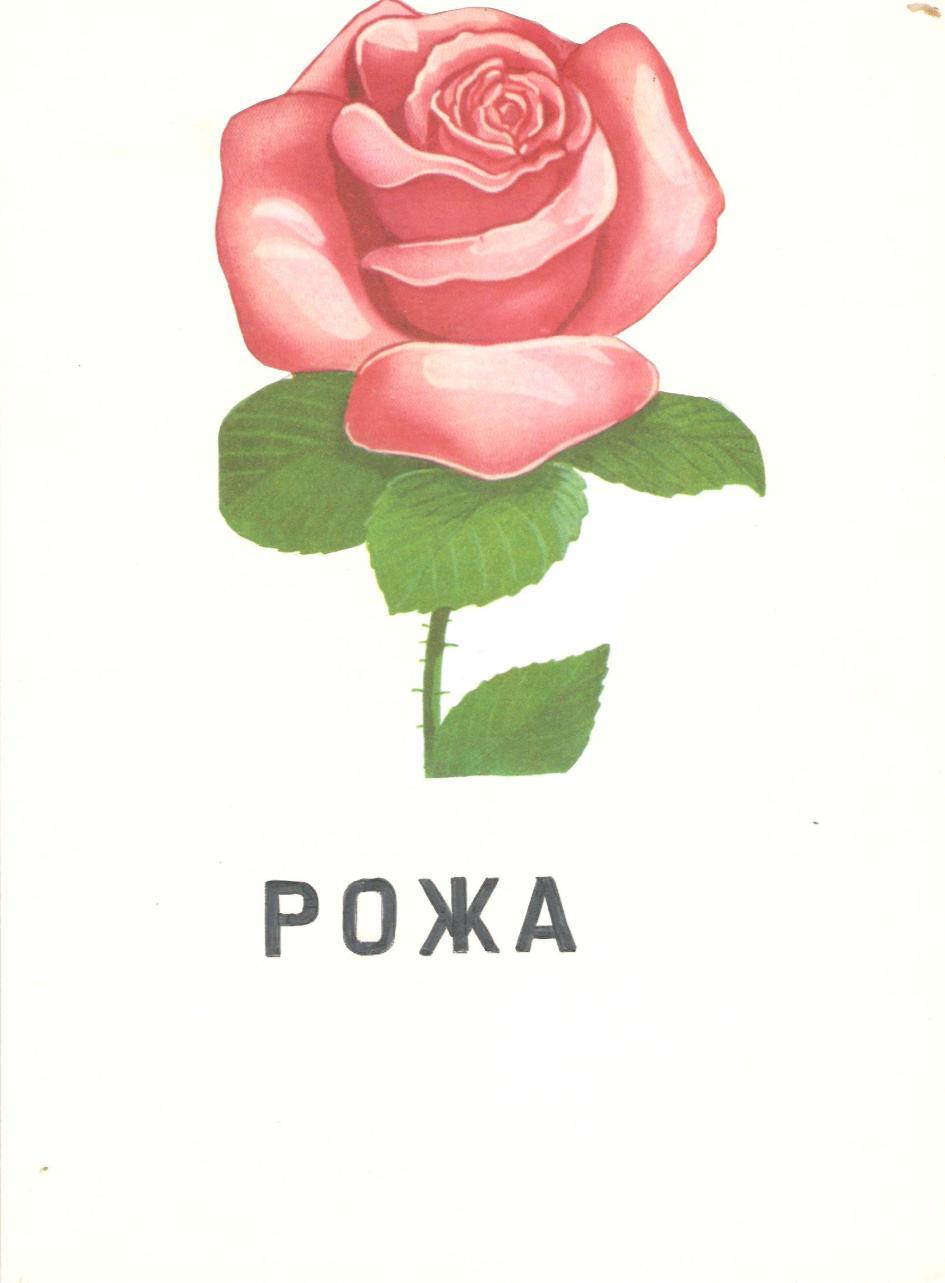 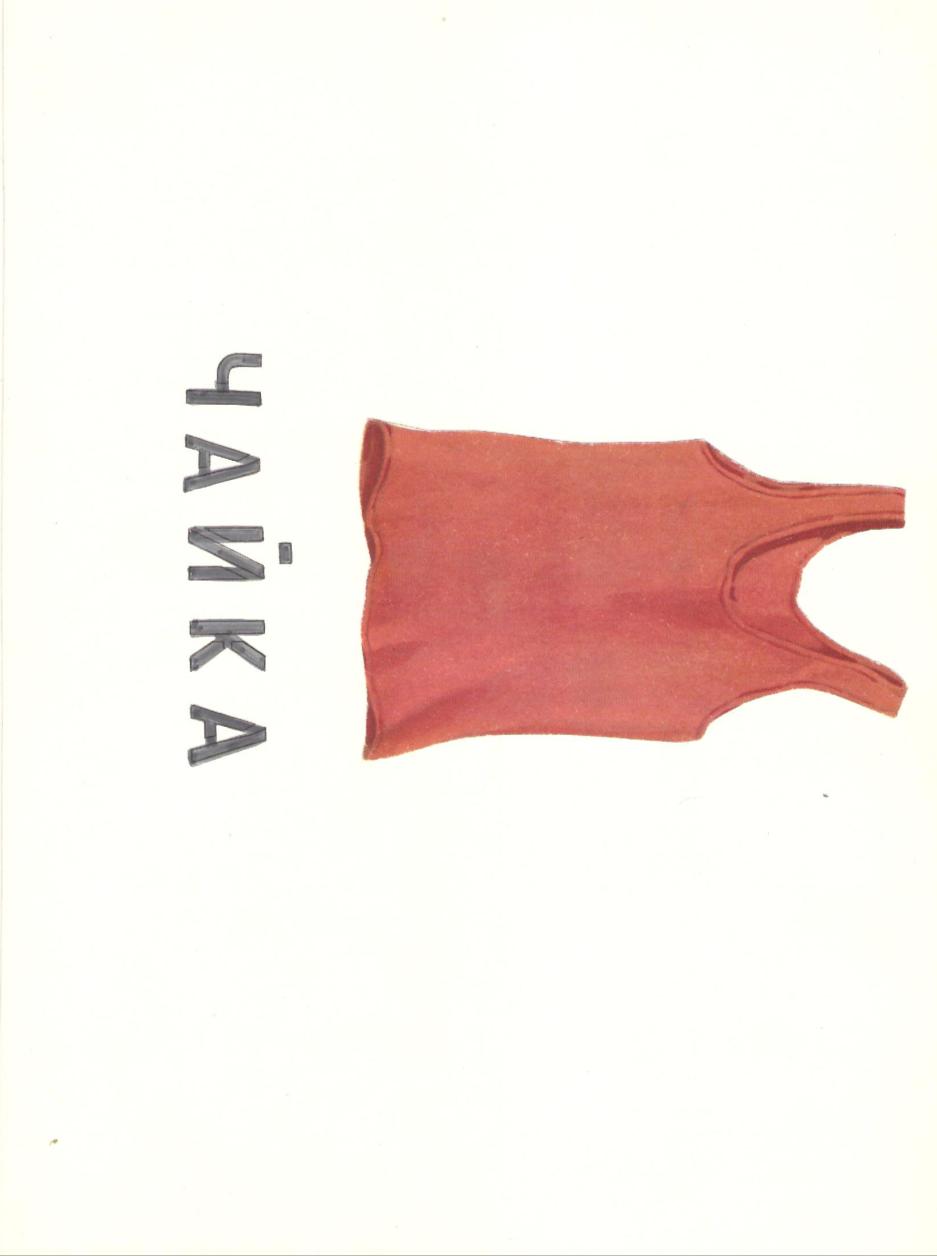 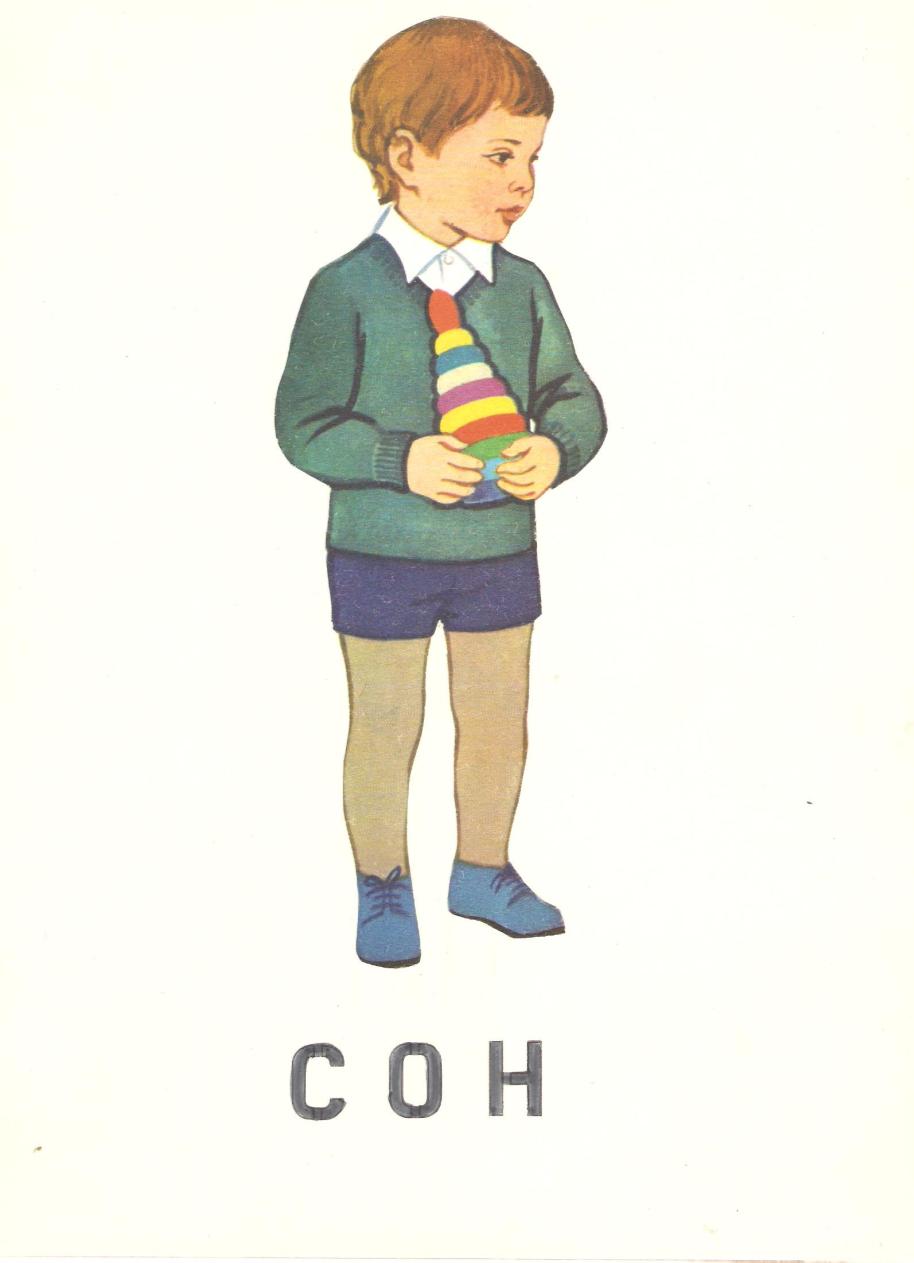 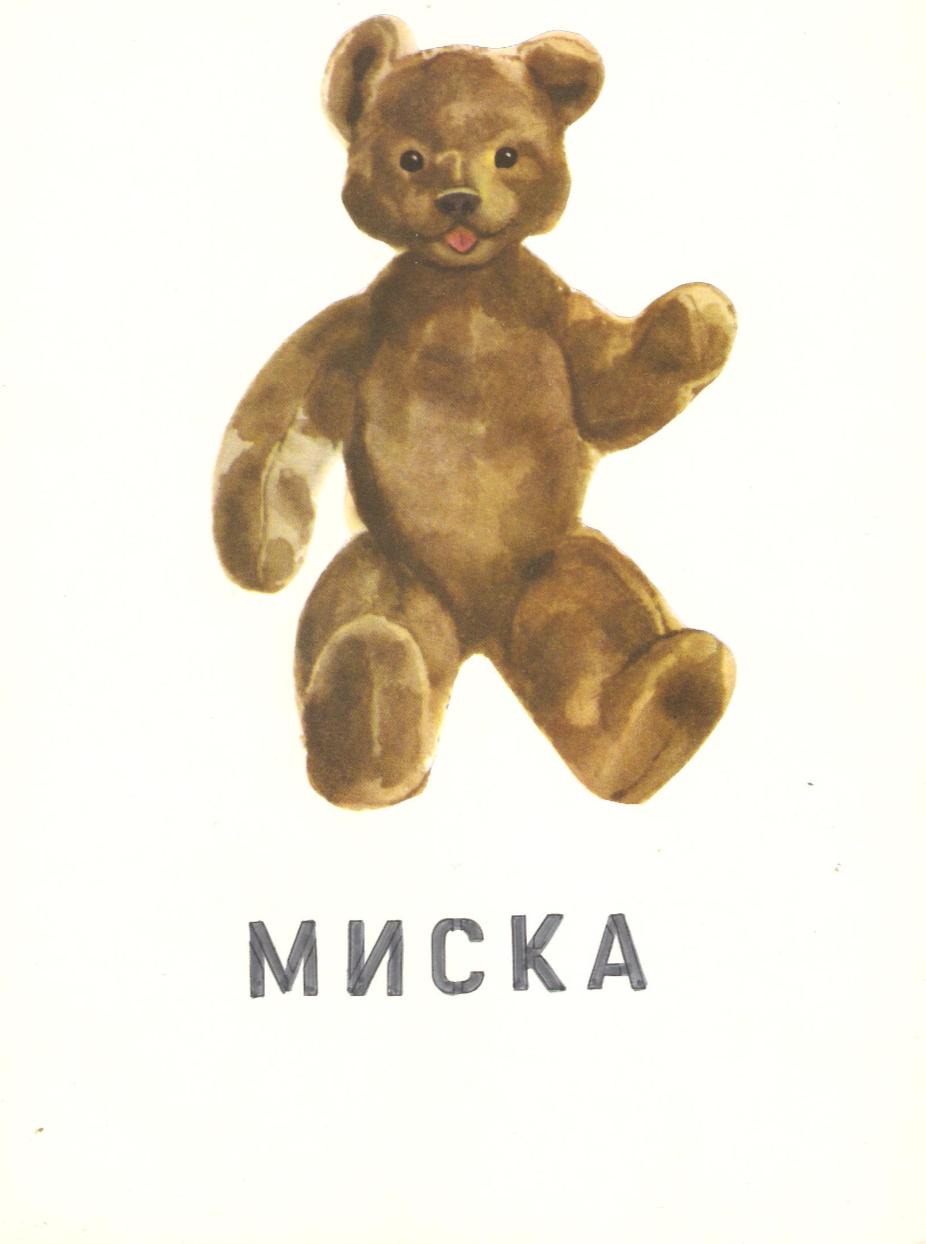 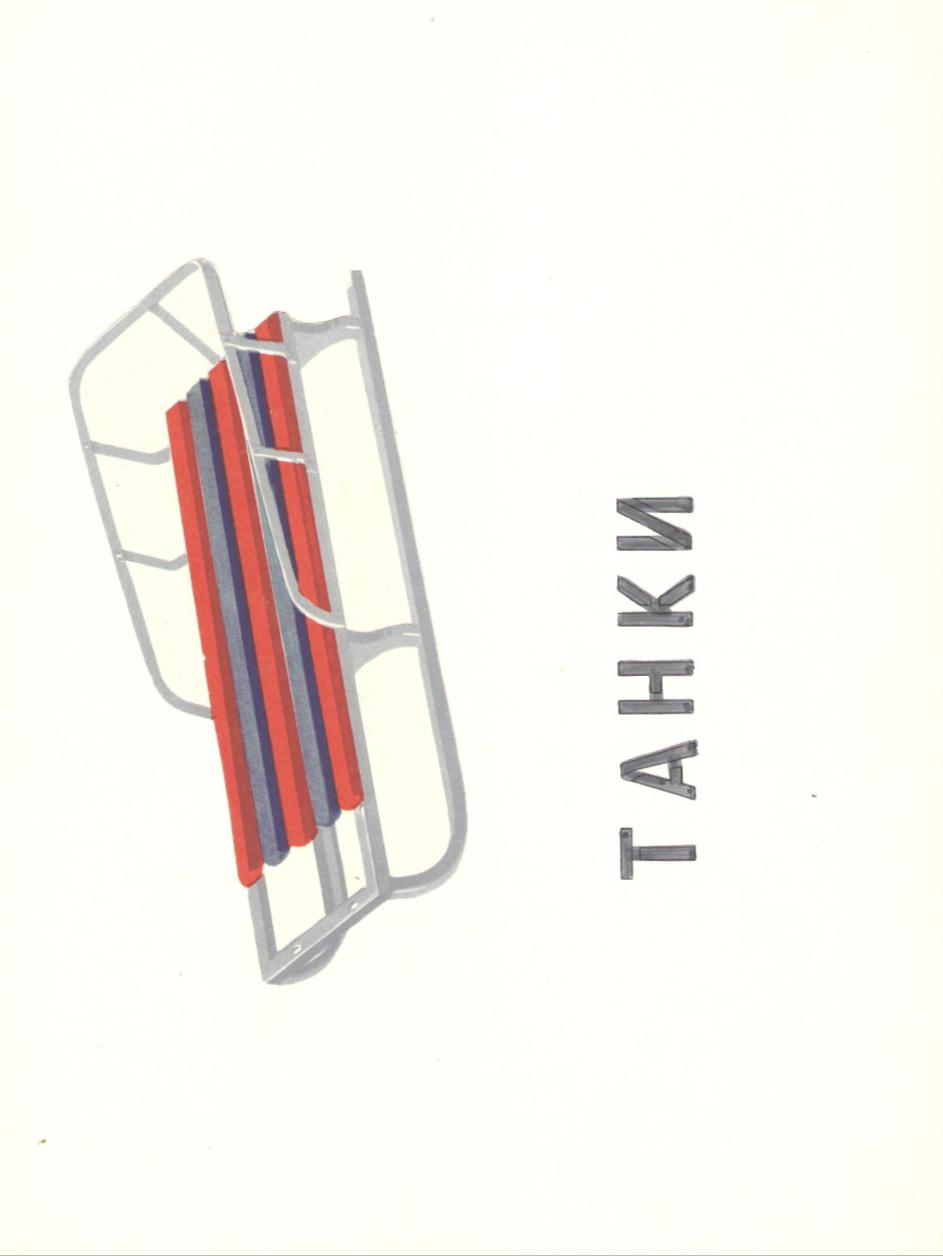 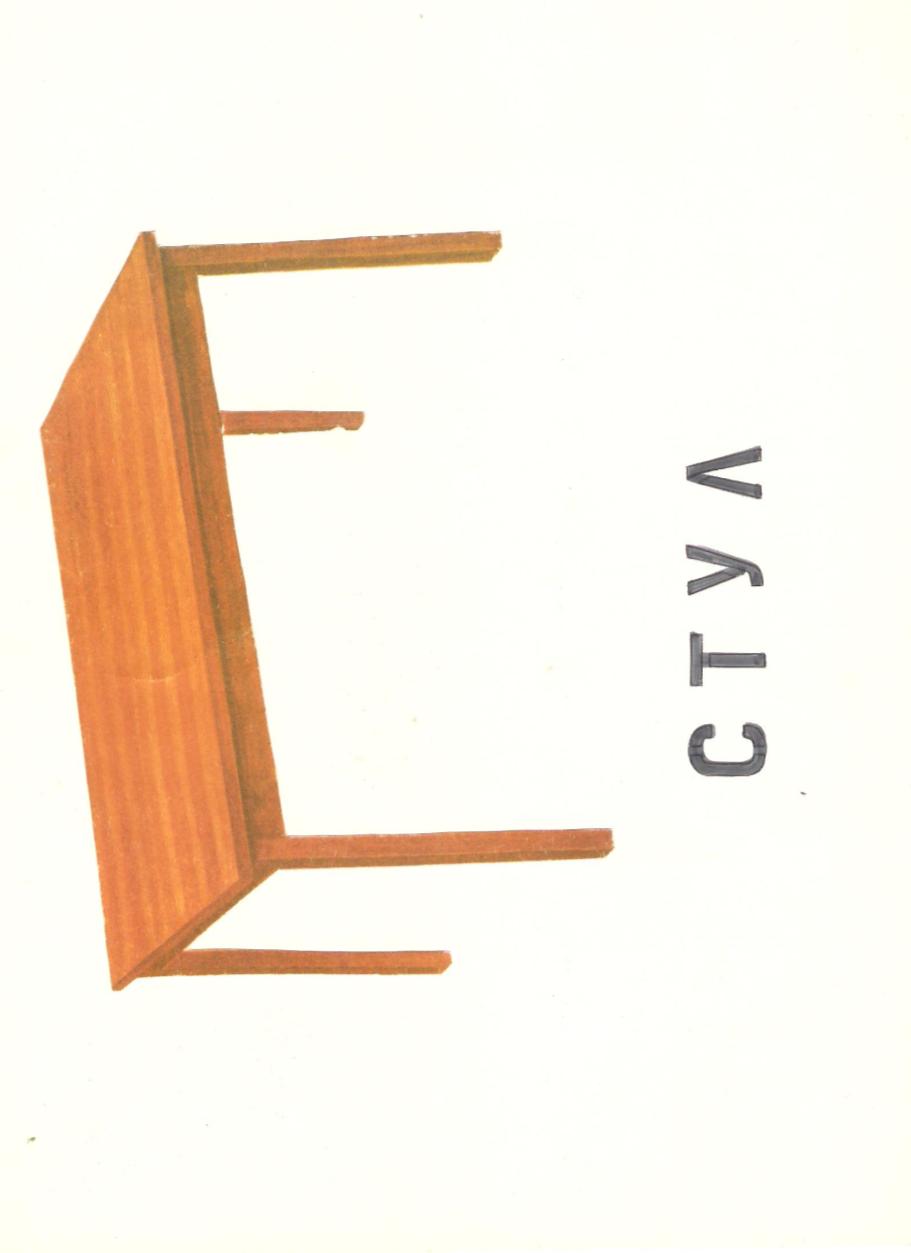 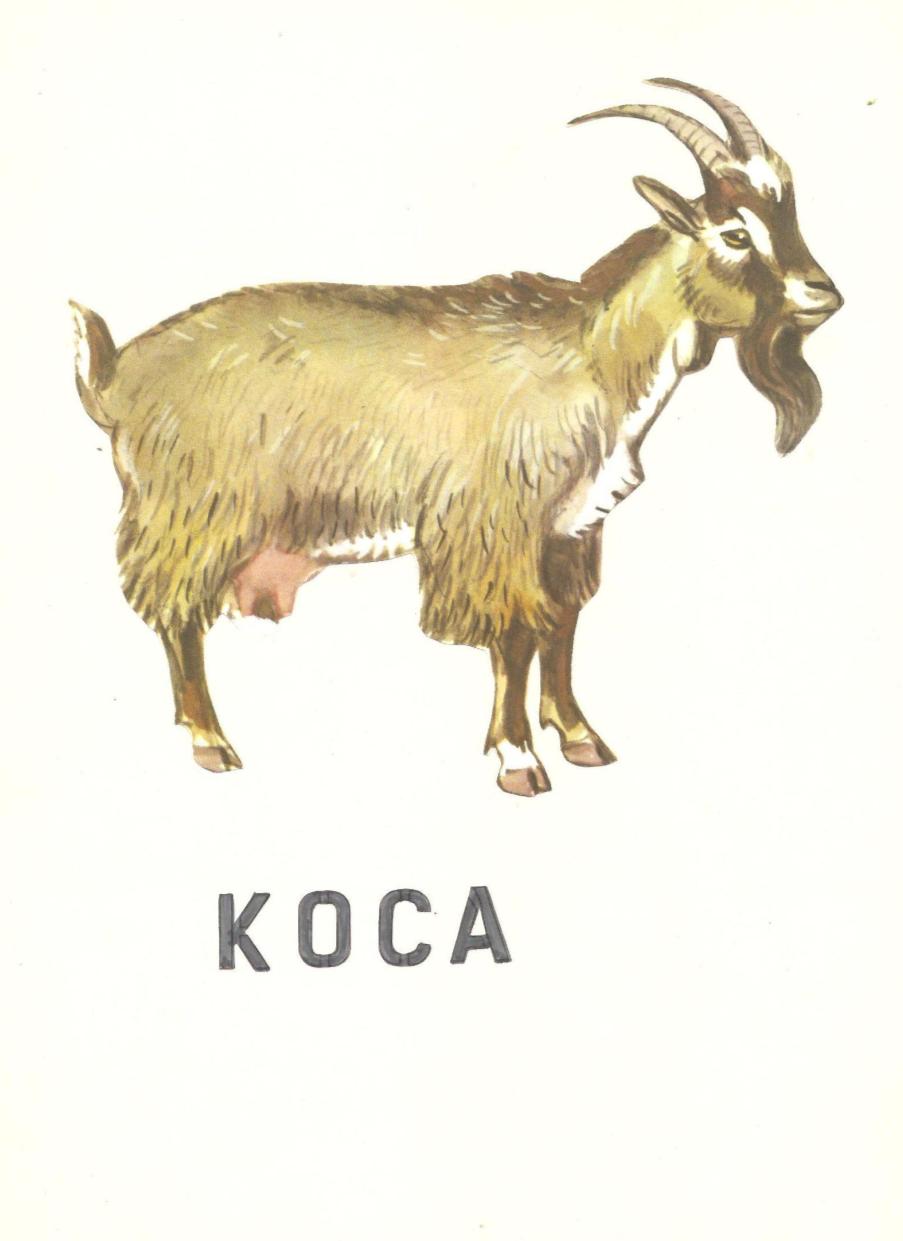 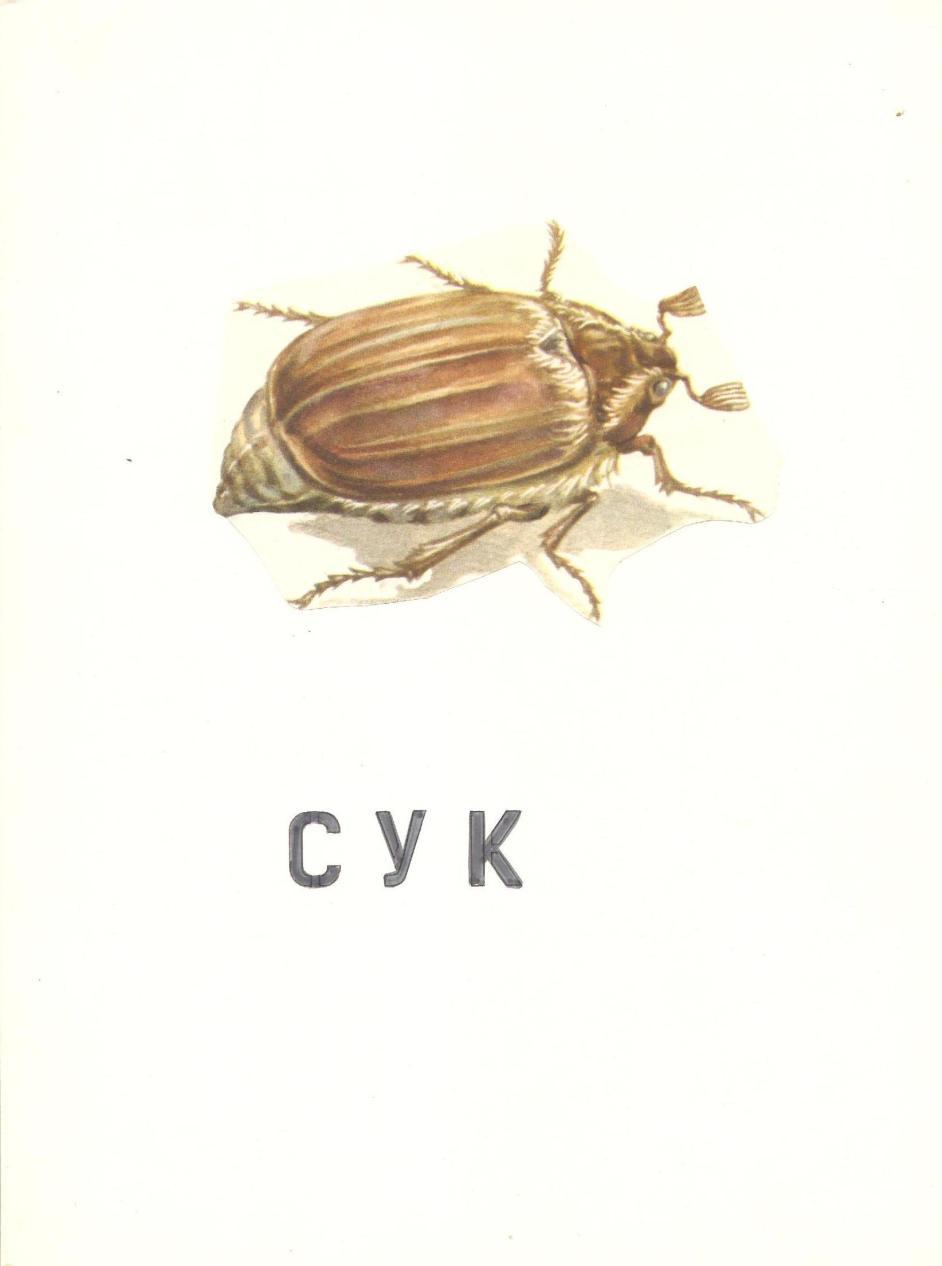 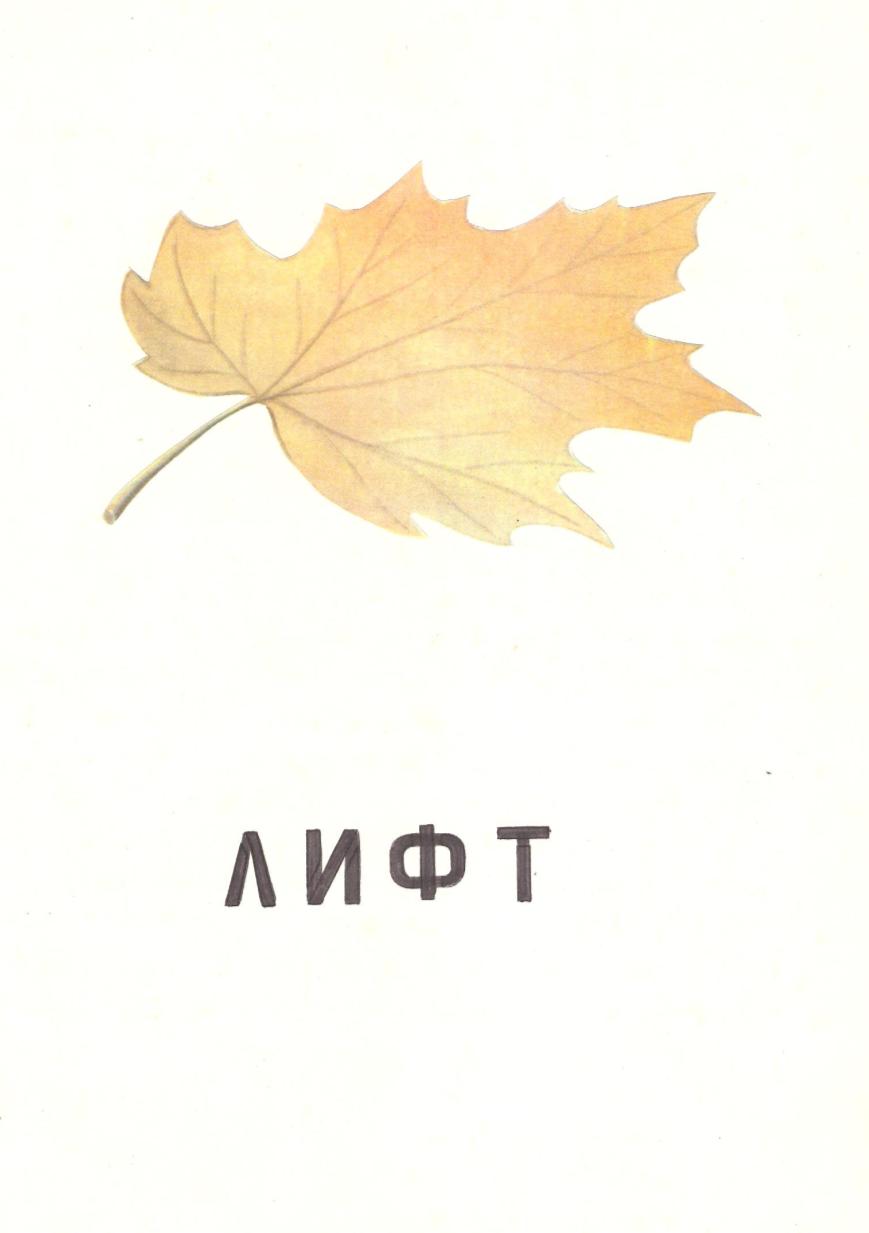 